Linie 3                                                                                                  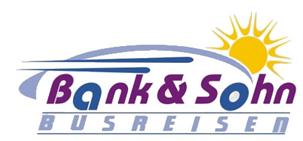                                                                                      Bergheimer Str.1 A                                                                                     T. 02252 – 1470Chlodwig  Schule  ZülpichAbfahrtortAbfahrtzeit Abfahrtstelle Z. -  Juntersdorf07:15 H. St.   Ort - Mitte        Z. -  Füssenich07:20 H. St.  Aachener Str.  Gaststätte BonnZ. -  Füssenich07:23 H. St.  Aachener Str.Metallbau SchneiderZ. -  Geich07:28 H. St.  Aachener Str. Post  / Flimm Z. -  Bessenich 07:35 H. St.  Kreuzstr.Chlodwig  Zülpich        07:50 an Chlodwig SchuleRückfahrten          4. Std   11:35         5.Std   12:35                                6 Std.  13:20Mo.  xDi. xMi. xDo.Fr. xAnkunftszeiten      ca.Z. – Junterdorf 11:45  -12:45 -   13:30H. St.  im Ort            !!!Z. -  Füssenich  11:55 - 12:55 -   13:40H. St.  Aachener Str.   Gaststätte BonnZ. – Füssenich 12:00 - 13:00 -   13.45  H. St.  Aachener Str.  Metallbau Schneider Z. – Geich 12:05 - 13:05  -  13.50H. St.  Post  Post / FlimmZ. -  Bessenich12:15 - 13:15 -   14:00H. St.  Kreuzstr. H. St.